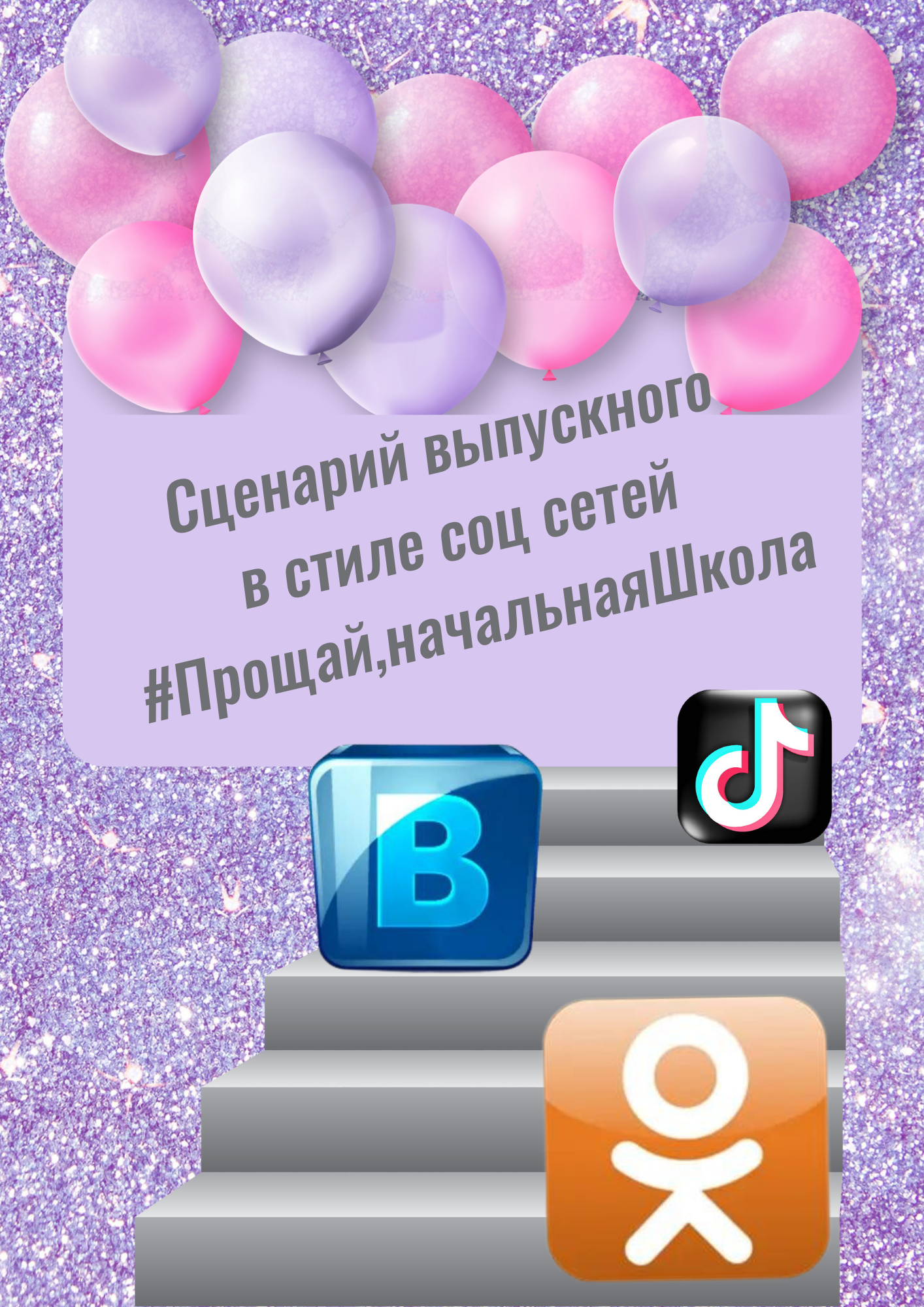 Выпускной 4 класса. #Прощай, начальная школа.ФОН 1 Звучит музыка. Выходят ведущиеФон 2(подложка на слова)Ведущий: Добрый день, дорогие друзья, будущие геймеры и блогеры, а сегодняшние выпускники начальной школы. Мы рады всех вас здесь видеть. 2024 год самый важный год для вас. Год перехода в среднее звено.Ведущий: А также этот год объявлен в России годом семьи согласно указу президента Владимира Путина, подписанному 22 ноября 2023 года.Цель этого года — популяризация государственной политики в области защиты семьи и сохранение традиционных ценностей.Это уже второй Год семьи в России. Первый прошёл в 2008 году.Ведущий: Вот и настал этот долгожданный день. Обычно выпускной в 4 классе – это трогательный и порой грустный праздник. Но зачем грустить? Давайте будем радоваться и веселиться, будем петь и танцевать и так отметим свой переход из начальной школы во взрослую, что об этом дне будут говорить очень и очень долго. Вы готовы? Тогда начинаем наш выпускной в стиле соц.сетей с хештегом  #Прощай, начальная школа.Ведущий: И первым делом мы представим главных «пользователей» нашей социальной сети. Наши выпускники!Ведущий объявляет по очереди выпускников и говорит несколько слов о нём. Называемый ученик выходит, машет всем рукой и выходит на сцену.Ведущий:1. Представляю вашему вниманию (имя ученика)! Его жизненный статус и школьное правило: «А вот и я! Прошу любить и не жаловаться!» Фон 32. «Меня трудно на уроках найти, на перемене легко потерять, и в конце четверти невозможно забыть!» Он на слуху у всего преподавательского состава, когда четверть подходит к концу. Нам пришлось организовать выпускной,  ради счастья лицезреть (Имя ученика) среди нас! Фон 43. Получая дневник, и не наблюдая желаемых оценок, (имя ученика)  решил раз и навсегда: «Мудрый человек не печалиться о том, чего нет, мудрый человек с радостью ждёт каникул». Фон 54. «Не напоминайте учителям о себе. Под конец четверти они о вас точно не забудут!» (имя ученицы) любит быть такой неприметной на уроках, и такой харизматичной на уроках, что её по праву можно прозвать (имя ученицы) – Хамелеон. Фон 65. Девиз (имя ученицы) неизменен: «За мои красивые глазки, «лайкни» пятёрку в тетрадки». Умело превращает двойки на четвёрки своим очаровательным убеждением и старанием. Фон 76. (Имя ученика) «Я завтра всё сдам» (Фамилия ученика). Автор многочисленных статусов, посвящённых теме домашнего задания: «Нет, я о тебе не вспоминаю. Так, думаю иногда… утром перед школой…», «С понедельника начну…», «Живу по принципу: «если уроки не делать, то ошибок в них не случится».  Фон 87. (имя ученика) Почемучка (фамилия ученика). – «Кто нечего не спрашивает, тот не может ничему научиться!» Своими многочисленными вопросами (имя ученика) способен поставить в тупик самого наимудрейшего и красноречивого преподавателя, вызвать искр раздражения и восхищения своего класса и даже сорвать урок! Фон 98. И красива, и умна. С очередным статусом «Знанья это сила» - воплощает в жизнь она – (имя ученицы). Фон 109. Статус (имя ученика(цы): «Говорят, что идеальных людей нет. Врут. А я?» Все учителя готовы с радостью подтвердить эти слова. Контрольные написаны прекрасно, стихи и правила выучены в срок, ну кто ещё, как наш отличник(ца) (имя), так восхитительно учить уроки мог(ла)?! Фон 1110. А это ученик (имя ученика) под хештегом  #Серьезным быть не странно - Человек серьезный, основательный, потому всегда внимательный.  Фон 1211. «Спорт – это сила» так считает (имя ученика). Твердый характер, сильная воля, настойчив в учебе и в спорте всегда. Фон 1312. Умная, старательная. Очень обязательная. Честная, приятная. В деле аккуратная. «Учитесь, пока остальные спят» главный статус в жизни (имя ученицы). Фон 1413. Сильный, ловкий и умелый. И в делах всегда он смелый. Наш замечательный (имя ученика). Фон 1514. Она хороший друг и учится прилежно. Успех – её второе имя! (Имя ученицы), просим на сцену. Фон 1615. (имя ученицы) всегда активна, всё делает  легко, талантливо и быстро. Ее статус по жизни «Солнце светит только смелым». Фон 1716. С виду он и тих, и скромен, но потенциал его огромен. (Имя ученика), всегда придет на помощь и никогда не бросит начатое дело на полпути.  Фон 1817. Темпераментный, индивидуальный и по-рыцарски всегда галантен. Наш (имя ученика) под лозунгом «Будьте причиной, по которой кто-то улыбается» приглашается на сцену. Фон 1918. Скромный, добрый, умный, смелый. И во всех делах умелый. (Имя ученика) 100% супергерой нашего выпускного. Фон 2019.  (Имя ученика) любознательный и целеустремленный, вперед шагает он уверенно и твердо. Всегда встанет на защиту слабых. Фон 2120. «Всегда на позитиве, даже если поставили двойку». Наш несравнимый и непоколебимый (имя ученика). Фон 2221. «Всегда быть первым, всюду и везде». Стремится всегда быть на высоте и не сдается на полпути наш непревзойденный (имя ученика). Фон 2322. Человек серьезный, основательный. И уже вполне самостоятельный. Наш неповторимый (имя ученика). Фон 2423. Умный и учтивый. Может и учиться и повеселиться. Балагур, шутник и просто хороший человек, наш (имя ученика). Фон 2524. Никому не верит, сам делает домашние задания. Но и дать списать своим одноклассникам не прочь. Встречайте, (имя ученика). Фон 2625. Наша (имя ученицы) дружелюбна, щедра и умна. И интересна в общении! Ее статус на сегодняшний день «Оставайтесь позитивными. Лучшие дни уже в пути» Фон 2726. Идёт вперёд решительно и гордо. Вложив немало в это силы и труда. (Имя ученицы) всегда на шаг впереди.  Фон 2827. Таких как она зовут «энерджайзер», добрая, ясная, как весна, прекрасная. Активная, всеми нами любимая. (имя ученицы) просим на сцену. Фон 2928. С добрым сердцем, открытой душой. Очень скромна и вежлива всегда. Встречаем, (имя ученицы). Фон 3029. (Имя ученицы) мечтательная, умная, милая, красивая. Слегка задумчивая и горделивая. Ее статус по жизни «Карандаш и мечта могут доставить вас куда угодно». Фон 3130. Нежная, милая и романтичная натура, возвышенная и поэтичная. Увлекается творчеством. «Будь собой, и люди полюбят тебя» так говорит наша (имя ученицы). Фон 32Ведущий: Давайте, поаплодируем нашим выпускникам!Аплодисменты.  Продолжает звучать Фон 32Ведущий: На сцену приглашается директор школы (Ф.И.О.) для поздравительной речи.(Слово директору школы) Фон 33 на выступление директораФон 34Ведущий: Ребята, а вы знаете, что самое популярное во всеми нам известной соц.сети Тик Ток? (ответы детей)Ведущий: Правильно – челленджи! Каждый уважаемый себя блогер запускал свой челлендж или поддерживал челлендж других. А чем мы хуже? Готовы стать блогерами и запустить свой челлендж?Ведущий: Правила игры таковы:Ведущий просит всех выпускников встать в одну шеренгу и просит каждого показать его любимое движение. Тут важно, что дети показывают любые танцевальные движения без музыки. Просто 2-3 любимых или любых танцевальных движений.Если дети стесняются или что-то не могут сделать, то ведущий помогает им. Говорит:- а сейчас модно делать руками вот так, а ноги лучше передвигать так, а ещё можно сделать оборот и прыжок…Когда каждый выпускник придумал себе движение, то ведущий просит запомнить эти движения и какая бы музыка сейчас не заиграла, все должны делать именно те движения, которые они показали.После ведущий включает музыку.Для игры понадобится 3 музыкальных файлаФон 35, Фон 36, Фон 37Фон 38Ведущий: Вот так мы запустили наши челленджы и каждый из вас стал настоящим блогером. Ваши родители снимали вас на видео, и если вы захотите, то выкладывайте свои танцы в Тик Ток. Набирайте лайки и становитесь популярными!Ведущий: А теперь просим вас сесть на свои места.После игры ребята садятся по местам. Звучит музыкальная вставка. Фон38 Выход ведущихФон 39 (продолжает фон 38)
Ведущий: Пролетели четыре года, когда вы вместе шаг за шагом поднимались по самым трудным ступенькам лестницы знаний. И вот вы уже выпускники начальной школы! Прошли первые встречи со школой, и вы узнали, что учиться не всегда просто. Ведущий: (Ф.И.О.) не последний человек в нашей школе, все эти года она учила вас азам прописи и математики, учила читать и писать, давала советы, порой ругала, но всегда всем доказывала, что вы у нее самые лучшие. И как сегодня ей не дать слово, ведь она выпускает вас?Фон 40 (Слово классному руководителю)Фон 41Ведущий: Ваши ученики думают, о вас с большой благодарностью и всегда будут помнить, с каким пониманием и теплотой вы к ним относились. Ведь обучение и воспитание – это трудоёмкий процесс, который требует  большого терпения и понимания. Ведущий: Учитель всегда был и остается самым уважаемым человеком в обществе, благодаря ему в учениках живет любовь к науке, искусству, литературе, а самое главное любовь к Родине.Ведущий: В нашей социальной сети есть приложение «Видеозаписи», и сейчас мы продемонстрируем вам интересный ролик: «Сделано с любовью…»Нужно будет выпускникам 4 класса заранее записать видео на телефон или камеру, в котором кратко выражают благодарность классному руководителю и вспоминают подходящие моменты. Ролик показан на большом экране.РоликФон 42 ( сначала тихо)Ведущий: А теперь я представляю самых важных гостей нашего праздника, пользователей соц сети «Одноклассники», ваших дорогих родителей. Когда-то они тоже были учениками, как и вы, и часто собирали друзей не «В Контакте», а «Во Дворе» и «В Подъезде». Посмотрим старый фотоальбом в нашем профиле, посмотрим, сможете ли вы угадать в нём ваших родителей.Под песню «А, мы любили …» группы HI-FI Фон 42 (громче) демонстрируются фотографии родителей со школьных лет. Последними можно показать фотографии классного руководителя, директора. Дети должны угадать своих родителей по фотографии.После ролика родители и классный руководитель обращаются к выпускникам.Выход выпускников (часть ребят, кто захочет участвовать в номере).Текст выпускникам:Фон  43Первый: А вы помните, с чего все начиналось? Наш первый урок? Наш первый школьный звонок? Веселые переменки и интересные уроки? Всем этим были наполнены эти прекрасные четыре года. Второй: Но все когда-нибудь заканчивается. Заканчивается и эта замечательная пора — обучение в начальной школе.Третий:  Сегодня одновременно и грустный, и веселый праздник, ведь больше мы никогда не придем на ваши уроки, а Вы никогда больше не скажите. «Ну, что МОЙ 4__ класс..».Музыка затихает. Дети делают из рук сердце и исполняют приготовленную заранее песню.На мотив гр. Звери “Районы, кварталы”Фон 441 куплет:Больше нечего учить,Переходим в пятый класс.Первоклашками пришлиВ нашу школу в первый раз.Школа тоже новичок,Но отличница она.Будет благодарен ейНаш 4-ый класс всегда!Припев:Мы будем стараться,Ведь в знаниях сила,Мы в 5-ый класс перешли красиво!2 куплет:Наш учитель, скажем вамМы спасибо много раз,Научили вы писатьИ считать наш дружный класс.Расставаться не хотим,Мы душой привыкли к вам,Но уходим в 5-ый класс,Обещаем, также там:Припев:Мы будем стараться,Ведь в знаниях сила,Мы в 5-ый класс перешли красиво!3 куплет:Дома ждет надежный тыл,И поддержка есть всегда.Наш успех – такой же ваш,Неудачи – не беда.И родители у нас –Равнодушных не найти.С вами весело шагатьВ этой жизни по пути.Припев:Мы будем стараться,Ведь в знаниях сила,Мы в 5-ый класс перешли красиво!Выход ведущихВедущий: Всякое случалось за эти 4 года. Были и ссоры и примирения, происходили интересные и смешные моменты на уроках, что-то приходилось расхлёбывать с учителем, но чаще сами ребята учили друг друга уму разуму.Уходят ведущие. Звучит музыка из «Ералаша» Фон 45Участвуют ребята, которые будут учить сценки1-я сценка Фон 46Учитель: Миша, ты, когда исправишь двойку по математике?Ученик: Когда, когда, да в дневнике я её ещё вчера исправил. А вот в журнале никак не получается…в учительскую меня не пускают.Звучит музыка из «Ералаша» Фон 47Фон 482-я сценка. Учитель: Болтаешь на уроках?Ученик: Нет.Учитель: Списываешь?Ученик: Да что вы!Учитель: Дерешься?Ученик: Никогда!Учитель: Да есть ли у тебя хоть какие-нибудь недостатки?Ученик: Вру много.Звучит музыка из «Ералаша» Фон 48Фон 491-й ученик: Вы слыхали? Учитель поставил кляксу в журнал. На самую главную страницу! Я сам видел.2-й ученик: Вот бы на мою единицу!3-й ученик: Вот бы на мою двойку!4-й ученик: Ой! Только бы не на мою тройку!Выход ведущихВедущий: Ребята, а знакомо ли вам такое слово как эмодзи? Верно – это смайлики, только более продвинутые что ли. Сейчас вам будет нужно узнать песню, по эмодзи или по смайликам. Вы готовы?На экране появляются эмодзи и смайлики. Глядя на них нужно угадать название песни.Дети справятся с этой задачей, так как нужно просто называть эмодзи и смайлики и название песни получится само собой. Когда песня отгадана, она включается ненадолго 3-5 секунд.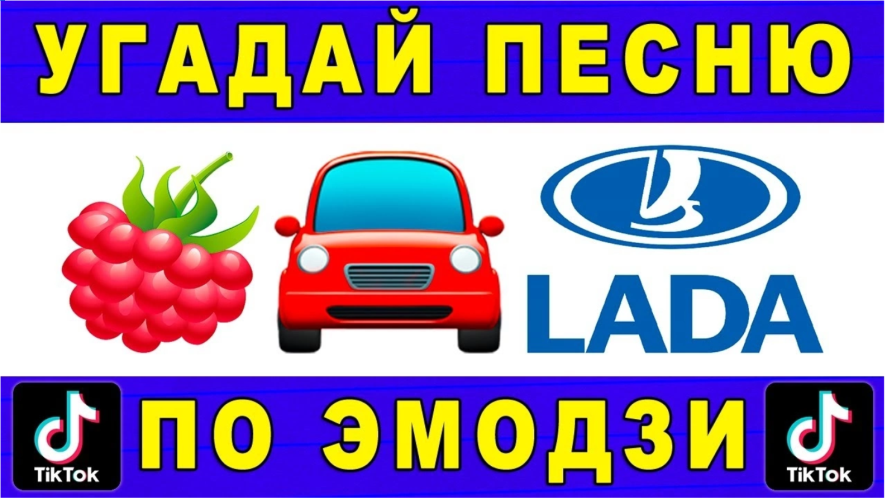 Фон 50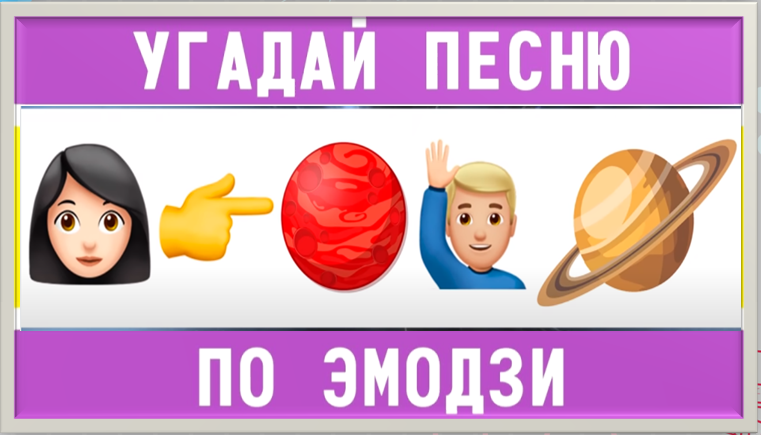 Фон 51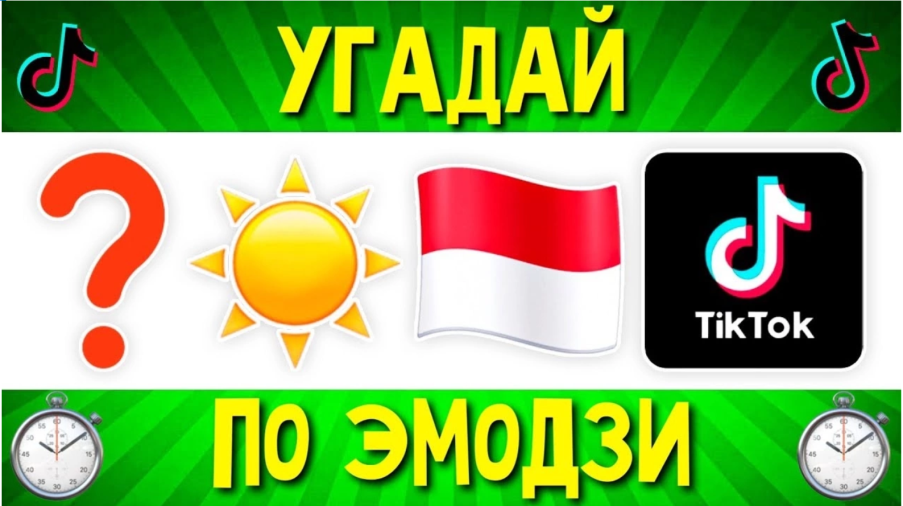 Фон 52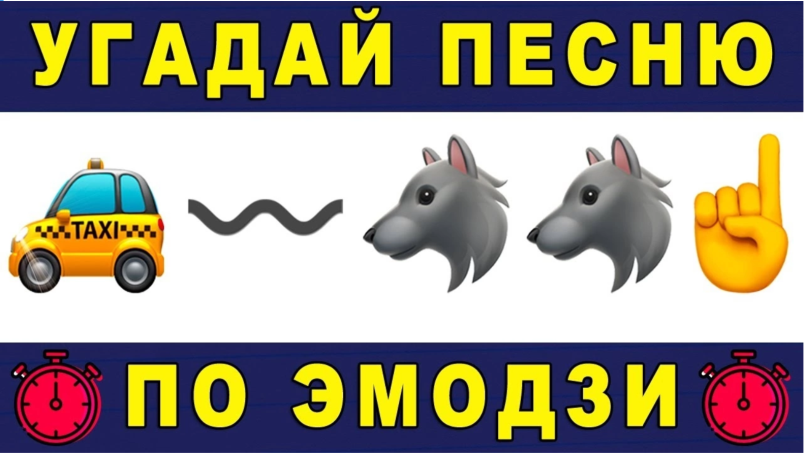 Фон 53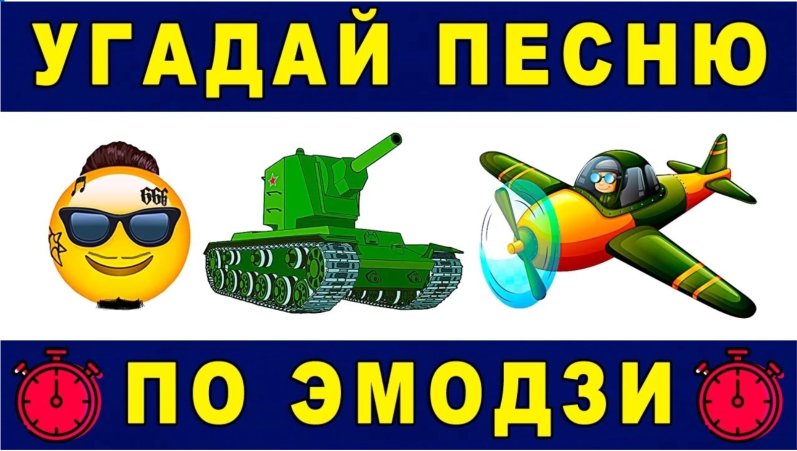 Фон 54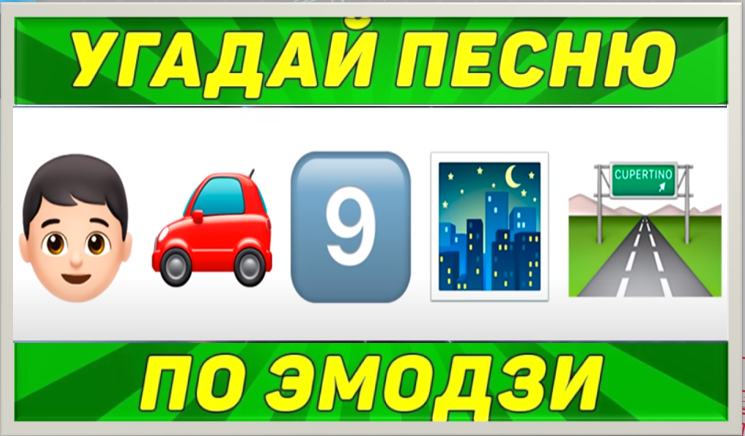 Фон 55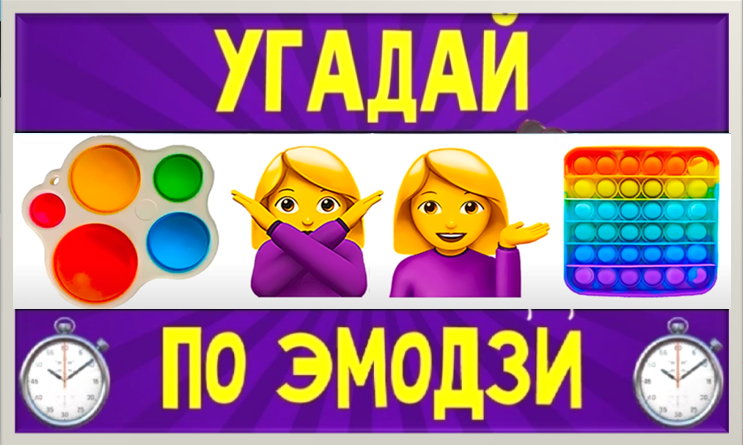 Фон 56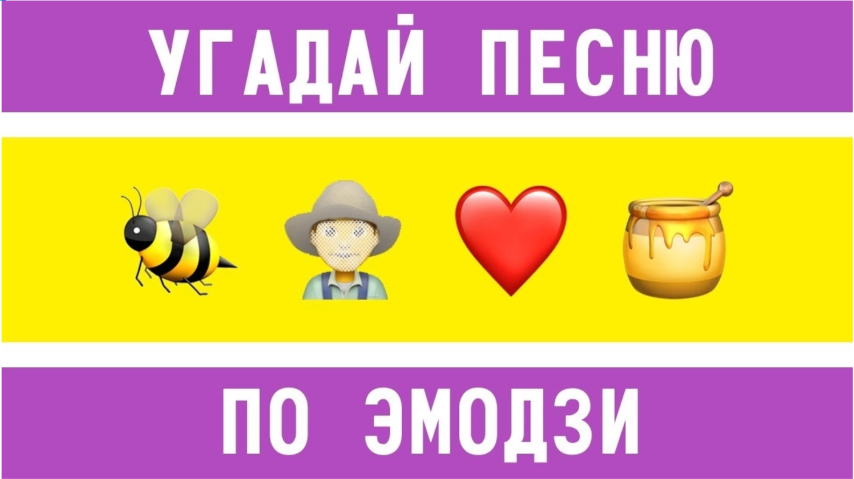 Фон 57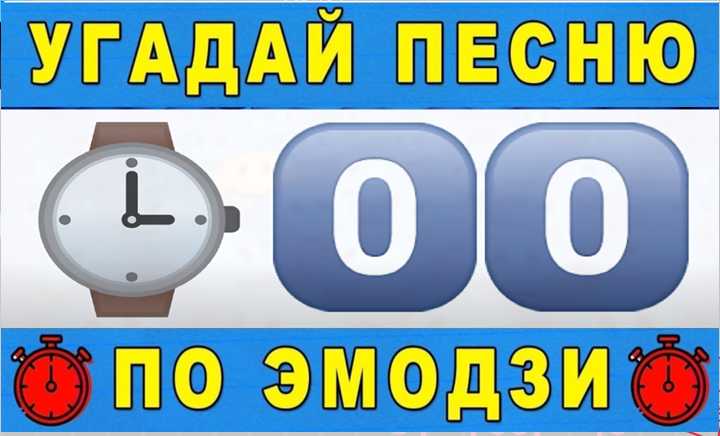 Фон 58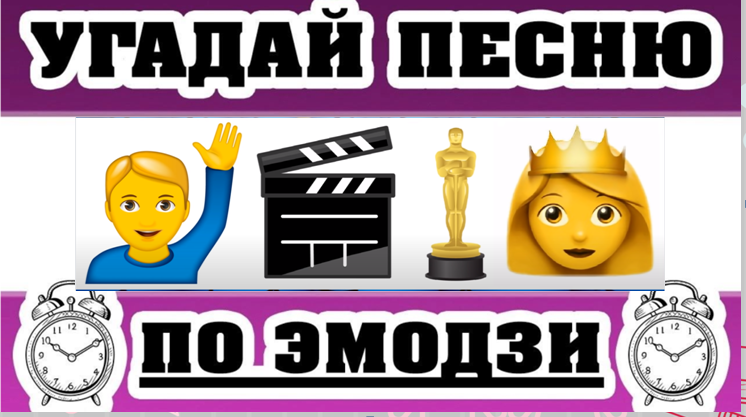 Фон 59Фон 60Ведущий: Окончен год напряженного труда и вот подошло время подвести итоги вашего четырехлетнего обучения.Ведущий: Вот и наступил этот долгожданный момент. Согласно данному приказу все учащиеся 4 класса переводятся в 5 класс. Наступил самый торжественный и самый волнующий момент. Вам вручается диплом об окончании начальной школы!Вызывают выпускников по одному на сцену(Звучат фанфары на ВРУЧЕНИЕ ГРАМОТ)Фон 61Фон 62Ведущий: Дорогие ребята! Вот и подходит к концу наш выпускной с хештегом  #Прощай, начальная школа, много красивых и полезных слов было сказано в ваш адрес.Ведущий: Наш большой и прекрасный мир, подобен огромной социальной сети, и только каждый из вас решает, какой будет его «страничка», «приложения», кто будет его «друзьями», какая «музыка» будет звучать в вашей жизни. Вы ответственные за «профиль» своей жизни. Вы решаете от кого оградить свою жизнь, кого необходимо кинуть в черный список, а с кем стоит поддерживать крепкие отношения. Пусть этот выпускной оставит тёплый «репост» и тысяча «лайков» в вашем сердце и в ваших воспоминаниях!Ведущий: Желаем вам успехов в вашей дальнейшей учебе. До новых встреч!Выпускники 4 класса поют прощальную песню (или вальс на выбор)Основа сценария написана специально для группы «Навигатор по воспитательной работе» https://vk.com/navigatorpovrАвтор: Кузнецова Ирина Алексеевна (WA: +7 906 942 84 83)